7th & 8th Grade	  			NOVEMBER					2019-2020MONDAYTUESDAYWEDNESDAYWEDNESDAYWEDNESDAYTHURSDAYFRIDAYREMINDER!  - Winter Concert is Wednesday, December 18th  (Snow date – Dec. 19th) 
                       - HIGH NOTE Paperwork + Payment #1 is due Friday, November 8th
                         … checks made payable to HAMS Activity Fund  REMINDER!  - Winter Concert is Wednesday, December 18th  (Snow date – Dec. 19th) 
                       - HIGH NOTE Paperwork + Payment #1 is due Friday, November 8th
                         … checks made payable to HAMS Activity Fund  REMINDER!  - Winter Concert is Wednesday, December 18th  (Snow date – Dec. 19th) 
                       - HIGH NOTE Paperwork + Payment #1 is due Friday, November 8th
                         … checks made payable to HAMS Activity Fund  REMINDER!  - Winter Concert is Wednesday, December 18th  (Snow date – Dec. 19th) 
                       - HIGH NOTE Paperwork + Payment #1 is due Friday, November 8th
                         … checks made payable to HAMS Activity Fund  REMINDER!  - Winter Concert is Wednesday, December 18th  (Snow date – Dec. 19th) 
                       - HIGH NOTE Paperwork + Payment #1 is due Friday, November 8th
                         … checks made payable to HAMS Activity Fund  REMINDER!  - Winter Concert is Wednesday, December 18th  (Snow date – Dec. 19th) 
                       - HIGH NOTE Paperwork + Payment #1 is due Friday, November 8th
                         … checks made payable to HAMS Activity Fund  4 – Day 2
Pd 1 – Mallets
AM Flex = 7&8 BAND!
Pd 2 – Flute/ClarinetPd 3 – Saxes/Horn/TrumpetPd 4 – BCL/Bari/TrombonePd 5 – Perc 1Pd 6 – Perc 2PM Flex – N. Donne 5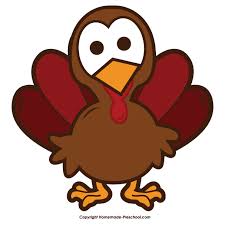 6 – Day 4
Pd 1 – Flute 1/ Oboe
AM Flex – (Make Up)
Pd 2 – flute 2Pd 3 – Clarinet 1Pd 4 – Clarinet 2Pd 5 – Alto Sax 1/HornPd 6 – Alto Sax 2PM Flex – Alto Sax 36 – Day 4
Pd 1 – Flute 1/ Oboe
AM Flex – (Make Up)
Pd 2 – flute 2Pd 3 – Clarinet 1Pd 4 – Clarinet 2Pd 5 – Alto Sax 1/HornPd 6 – Alto Sax 2PM Flex – Alto Sax 36 – Day 4
Pd 1 – Flute 1/ Oboe
AM Flex – (Make Up)
Pd 2 – flute 2Pd 3 – Clarinet 1Pd 4 – Clarinet 2Pd 5 – Alto Sax 1/HornPd 6 – Alto Sax 2PM Flex – Alto Sax 37HIGH NOTE PAPERWORK + PAYMENT #1 DUE!8 – Day 6
Pd 1 – Mallet Perc
AM Flex – (Make Up)
Pd 2 – Trumpet 1Pd 3 – Trumpet 2Pd 4 – TrombonePd 5 – Perc 1Pd 6 – Perc 2PM Flex – 7&8 BAND!!1112 – Day 2
Pd 1 – Perc 2
AM Flex = 7&8 BAND!
Pd 2 – MalletsPd 3 –  Flute/ClarinetPd 4 – Saxes/Horn/TrumpetPd 5 – BCL/Bari/TrombonePd 6 – Perc 1PM Flex – N. Donne 13131314 – Day 4
Pd 1 – Alto Sax 3
AM Flex – (Make Up)
Pd 2 – Flute 1/oboePd 3 – Flute 2Pd 4 – Clarinet 1Pd 5 – Clarinet 2Pd 6 – Alto Sax 1/HornPM Flex – Alto Sax 21518 – Day 6
Pd 1 – Perc 2
AM Flex – (Make Up)
Pd 2 – Mallet PercPd 3 – Trumpet 1Pd 4 – Trumpet 2Pd 5 – Trombone Pd 6 – Perc 1PM Flex – 7&8 BAND!!1920 – Day 2
Pd 1 – Perc 1
AM Flex = 7&8 BAND!
Pd 2 – Perc 2Pd 3 – MalletsPd 4 – Flute/ClarinetPd 5 – Saxes/Horn/TrumpetPd 6 – BCL/Bari/Trombone PM Flex – N. Donne 20 – Day 2
Pd 1 – Perc 1
AM Flex = 7&8 BAND!
Pd 2 – Perc 2Pd 3 – MalletsPd 4 – Flute/ClarinetPd 5 – Saxes/Horn/TrumpetPd 6 – BCL/Bari/Trombone PM Flex – N. Donne 20 – Day 2
Pd 1 – Perc 1
AM Flex = 7&8 BAND!
Pd 2 – Perc 2Pd 3 – MalletsPd 4 – Flute/ClarinetPd 5 – Saxes/Horn/TrumpetPd 6 – BCL/Bari/Trombone PM Flex – N. Donne 2122 – Day 4
Pd 1 – Alto Sax 2
AM Flex – (Make Up)
Pd 2 – Alto Sax 3Pd 3 – Flute 1/OboePd 4 – Flute 2Pd 5 – Clarinet 1Pd 6 – Clarinet 2PM Flex – Alto Sax 1/Horn 25  (Early Dismissal) 26 – Day 6  (Early Dismissal)
Pd 1 – Perc 1
AM Flex – (Make Up)
Pd 2 – Perc 2Pd 3 – Mallet PercPd 4 – Trumpet 1Pd 5 – Trumpet 2Pd 6 – Trombone PM Flex – 7&8 BAND!!26 – Day 6  (Early Dismissal)
Pd 1 – Perc 1
AM Flex – (Make Up)
Pd 2 – Perc 2Pd 3 – Mallet PercPd 4 – Trumpet 1Pd 5 – Trumpet 2Pd 6 – Trombone PM Flex – 7&8 BAND!!27No SchoolThanksgiving Holiday28No School
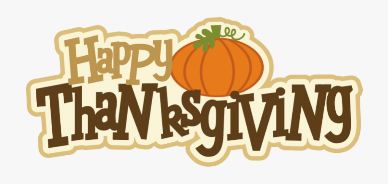 28No School
29No SchoolThanksgiving Holiday